Мастер-класс по конструированию дидактической игры: «Огород»Существует очень много различных игр, но игры сделанные своими руками детям нравятся больше и они с большим удовольствием в них играют.Цель: формирование и закрепление представления об овоще, о внешнем виде, форме, расширение знаний о выращивании и о пользе в жизни человека.Задачи: развивать мелкую моторику, внимание, память, мышление. Формировать умение различать и называть цвета, различать понятия «один», «много».Для мастер класса нам потребуется:  коробка, бумага,  клей, краски, кисть, картон, ножницы,  скотч.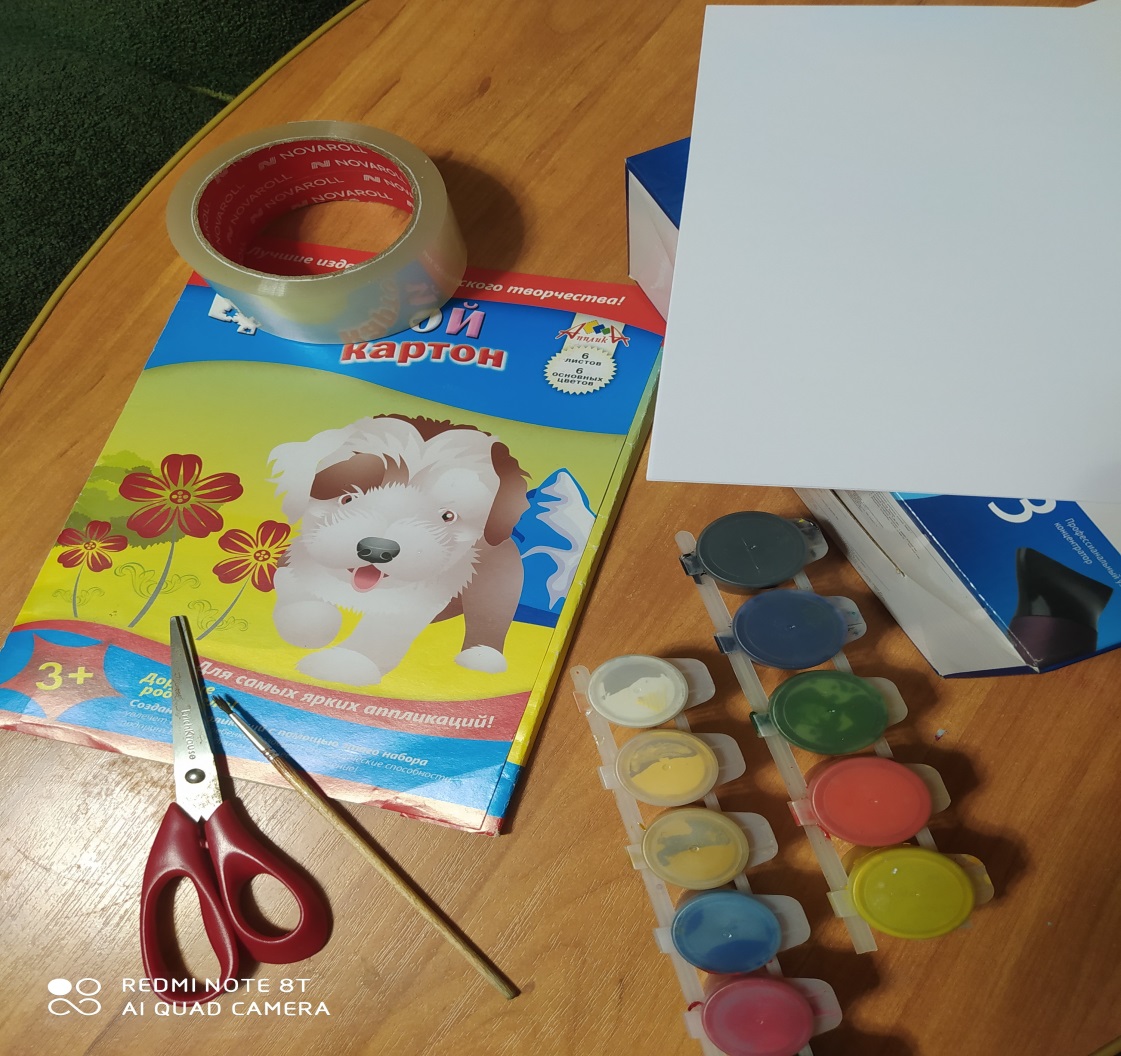 Ход работы: распечатываем картинки моркови и корзинок, вырезаем, раскрашиваем в основные  цвета (красный, желтый, синий, зеленый). Для продления срока службы картинки желательно приклеить на картон и обклеить скотчем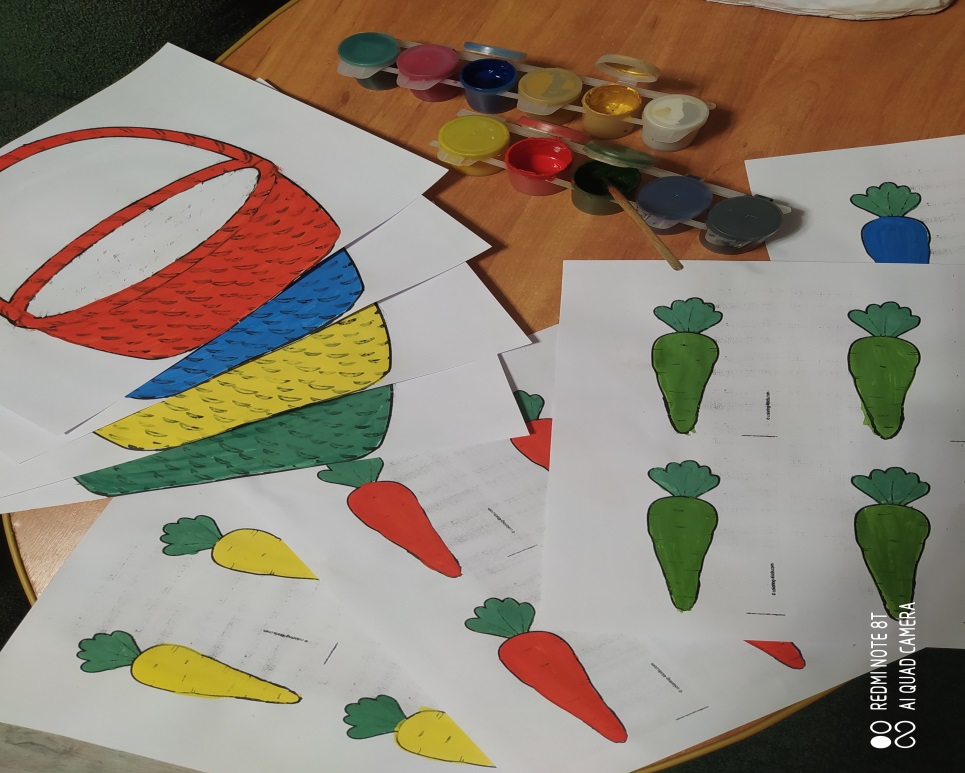 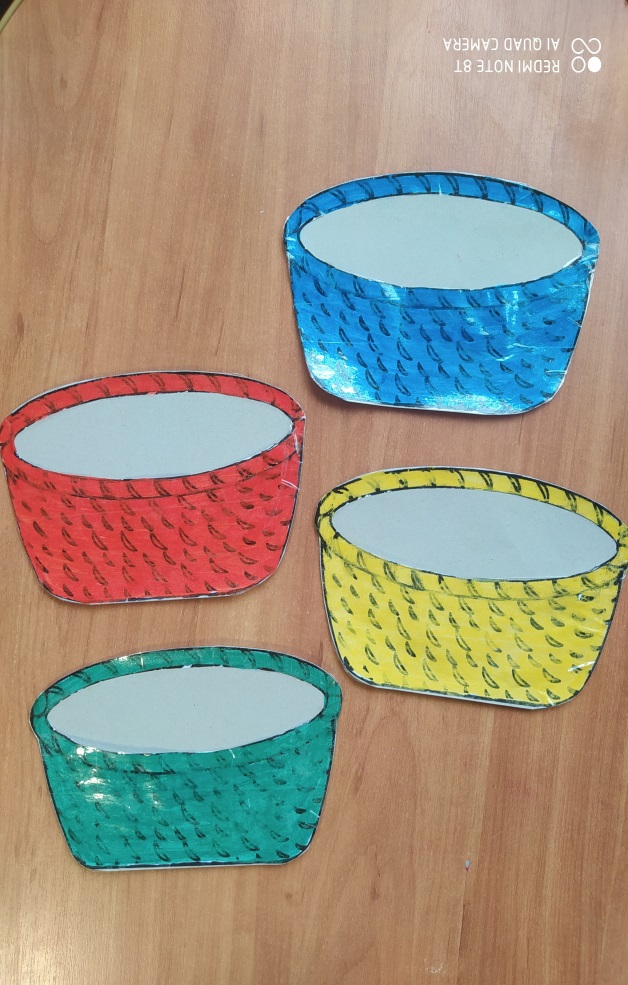 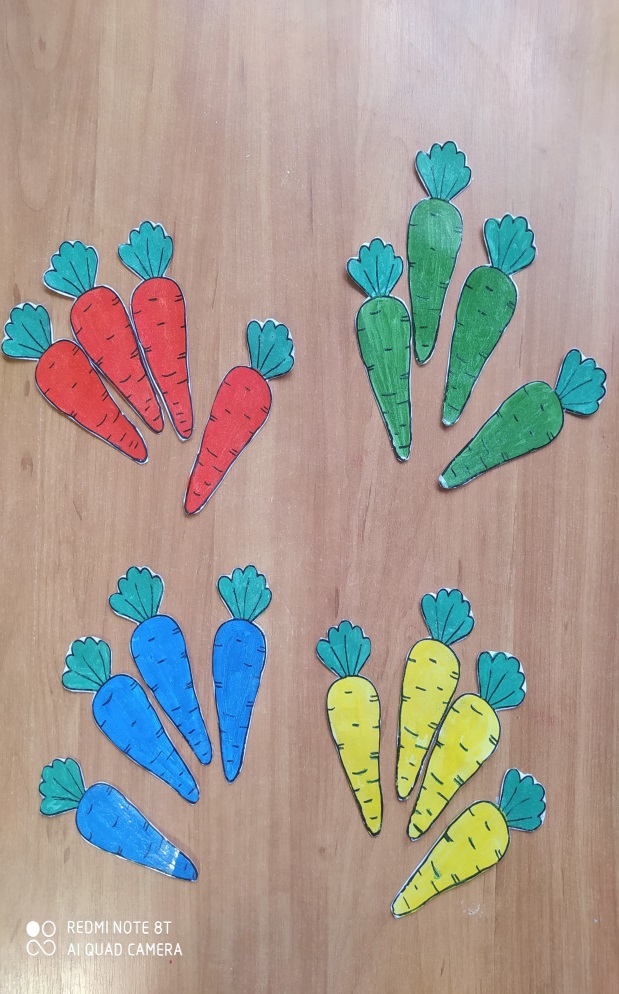 Затем необходимо подготовить макет – огорода. Взять коробку обклеить ее бумагой и  верх покрасить в черный цвет (это будет почва). Затем сделать  16 отверстий для морковки, коробку также можно обклеить скотчем. В проделанные отверстия вставляем нашу морковь. 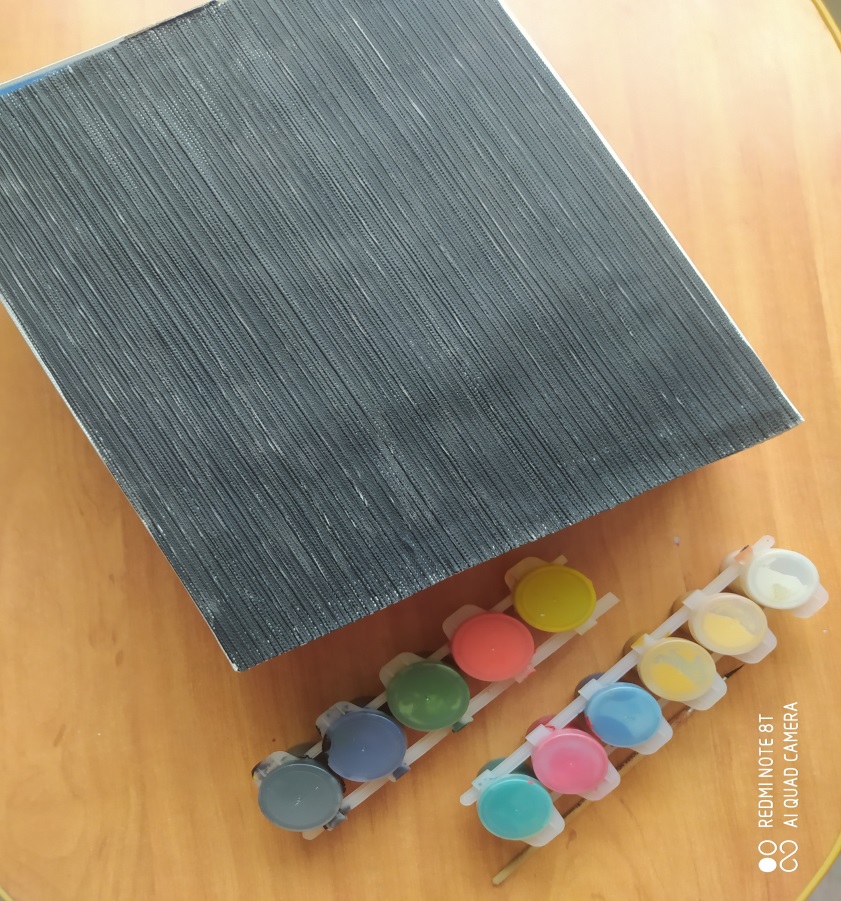 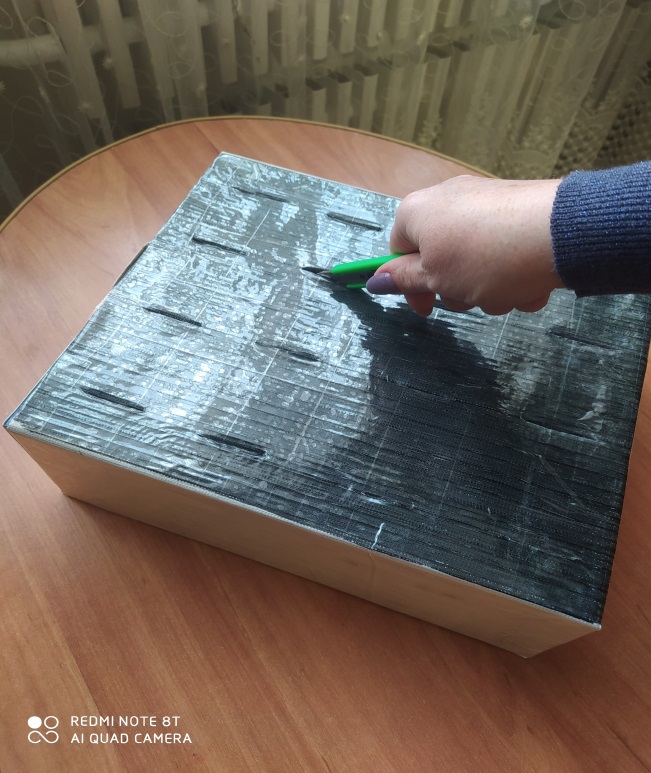 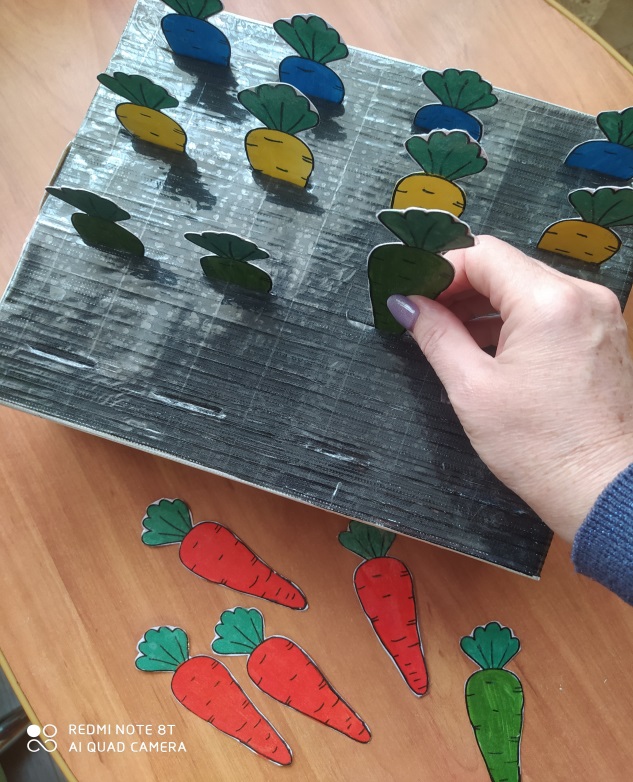                      Вот такая получилась замечательная игра. 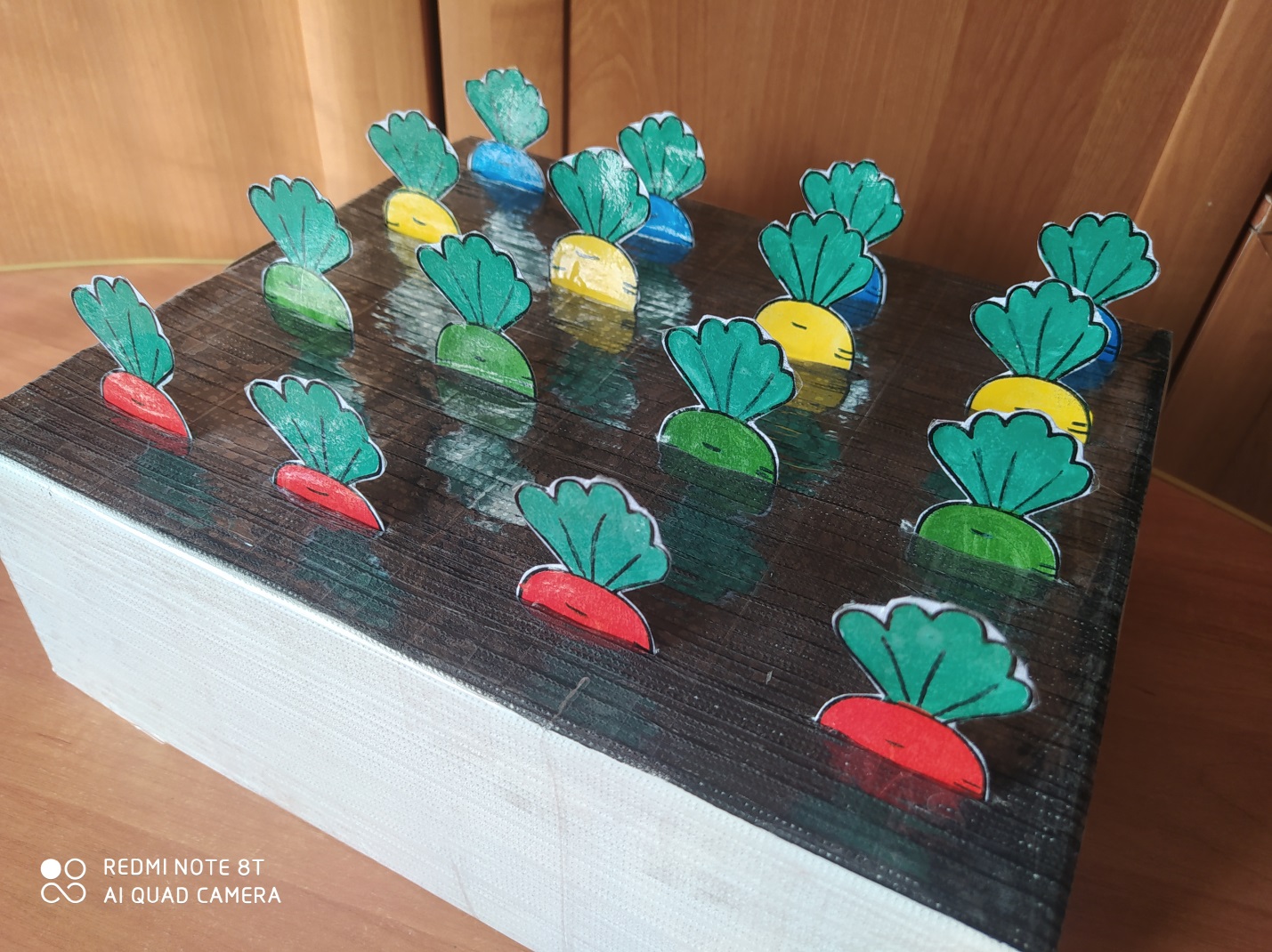         Осталось лишь разложить урожай по соответствующим корзинам…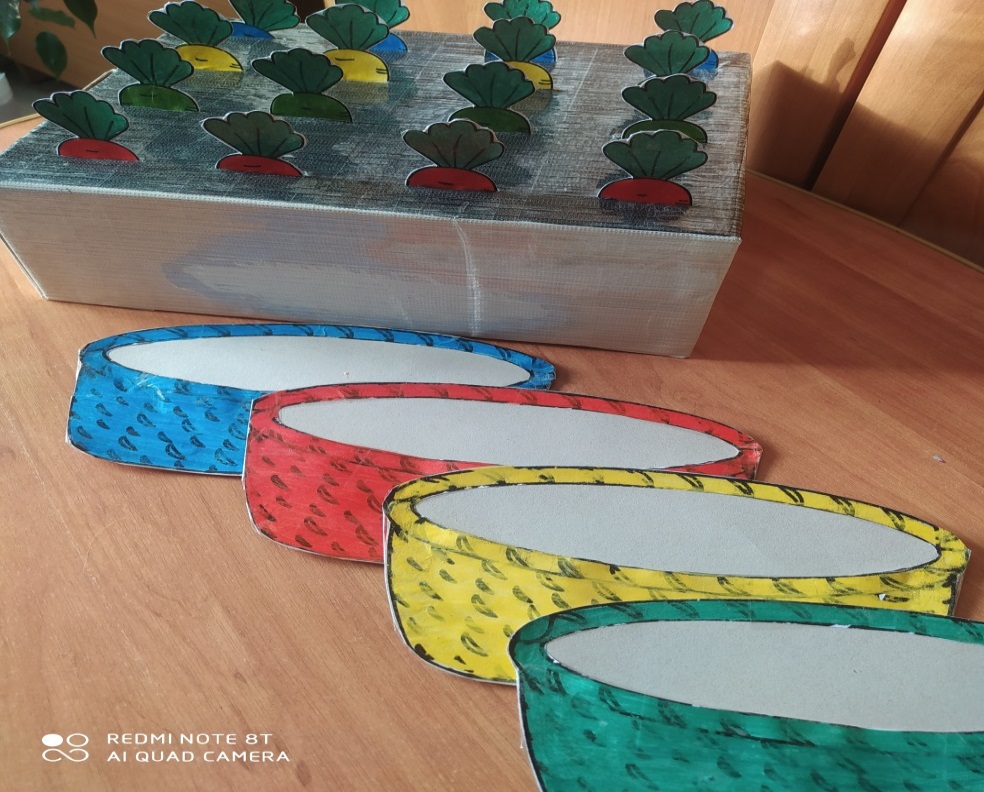                                  СПАСИБО ЗА ВНИМАНИЕ !